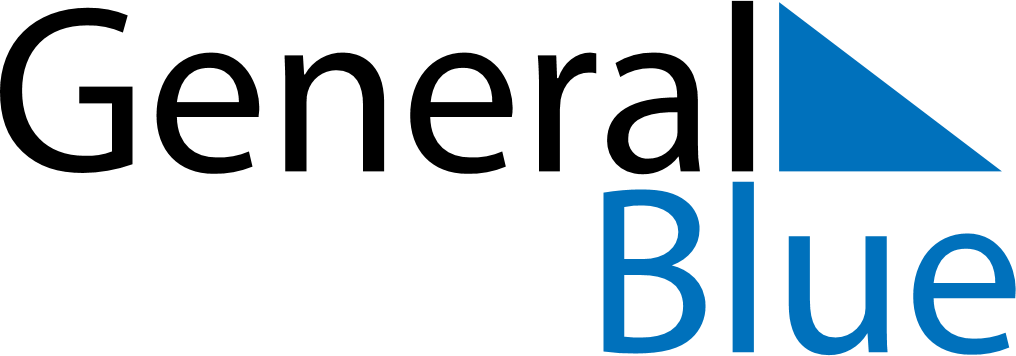 November 2030November 2030November 2030November 2030AngolaAngolaAngolaSundayMondayTuesdayWednesdayThursdayFridayFridaySaturday112All Souls’ Day345678891011121314151516Independence Day17181920212222232425262728292930